MINISTERIO 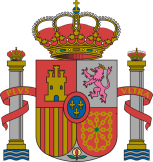 DE EMPLEOY SEGURIDAD SOCIAL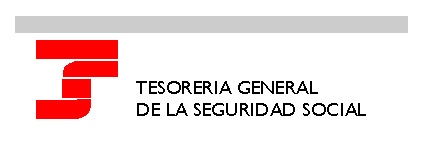 Proyecto de Real Decreto por el que se modifican diversos reglamentos generales en el ámbito de la Seguridad Social para la aplicación y desarrollo de la Ley 34/2014, de 26 de diciembre, de medidas en materia de liquidación e ingreso de cuotas de la Seguridad Social, y para su adaptación a otras disposiciones legales.Madrid, 25 de marzo de 2015 La disposición final primera de la Ley 34/2014, de 26 de diciembre, de medidas en materia de liquidación e ingreso de cuotas de la Seguridad Social, ha encomendado al Gobierno proceder al desarrollo reglamentario del nuevo sistema de liquidación directa de cuotas de la Seguridad Social y por conceptos de recaudación conjunta, cuya regulación legal se contiene básicamente en el texto refundido de la Ley General de la Seguridad Social, aprobado por el Real Decreto Legislativo 1/1994, de 20 de junio, tras las reformas introducidas en él por la ley antes citada.En cumplimiento de dicho mandato legal, mediante este real decreto se realizan las adaptaciones que el referido desarrollo reglamentario exige en la regulación contenida en los Reglamentos generales sobre inscripción de empresas y afiliación, altas, bajas y variaciones de datos de trabajadores en la Seguridad Social, aprobado por el Real Decreto 84/1996, de 26 de enero; sobre cotización y liquidación de otros derechos de la Seguridad Social, aprobado por el Real Decreto 2064/1995, de 22 de diciembre, y de recaudación de la Seguridad Social, aprobado por el Real Decreto 1415/2004, de 11 de junio, que constituyen el conjunto normativo unitario sobre las materias por ellos reguladas, en las que incide el nuevo modelo de liquidación de cuotas.Las modificaciones efectuadas a tal efecto están dirigidas a la consecución de una mayor simplificación y uniformidad en la gestión de los actos de encuadramiento de empresas y trabajadores en los distintos regímenes de la Seguridad Social, a que se refieren los artículos 11.1, 17, 18.1, 28.1, 30.2, 32.3, 35.1, 37, 43.1 y 48.2 del Reglamento general sobre inscripción de empresas y afiliación, altas, bajas y variaciones de datos de trabajadores en la Seguridad Social, y a dar una nueva regulación a los distintos trámites relativos a la liquidación de cuotas y a su impugnación que se contemplan en los artículos 9, 15 a 19, 29, 31, 32.5, 33.5, 45.1, 55, 65.4, 77.2 y 91 y en la disposición adicional segunda del Reglamento general sobre cotización y liquidación de otros derechos de la Seguridad Social, así como a diferentes aspectos de su gestión recaudatoria, contenidos en los artículos 1.1, 6.1, 10, 13, 25, 36.1, 54.4, 56.3, 58 a 60, 62, 65 y 85.1 del Reglamento general de recaudación de la Seguridad Social, con la finalidad de que las previsiones de los citados preceptos de estos dos últimos reglamentos, actualmente limitadas al sistema de autoliquidación de cuotas y, en determinados aspectos puntuales, al de liquidación simplificada de las mismas, se extiendan, de una manera clara y uniforme, a los tres modelos de liquidación de cuotas que van a coexistir como consecuencia de las medidas adoptadas mediante la Ley 34/2014, de 26 de diciembre.Mediante las modificaciones efectuadas en los artículos 11.1, 17.1 y 30.2 del Reglamento general sobre inscripción de empresas y afiliación, altas, bajas y variaciones de datos de trabajadores en la Seguridad Social, dirigidas a establecer la obligatoriedad de comunicación del código de convenio colectivo aplicable a las empresas y a sus trabajadores, además de facilitar la aplicación del nuevo sistema de liquidación directa de cuotas se da también cumplimiento al mandato legal establecido a tal efecto en el apartado 1.d) de la disposición adicional segunda del Real Decreto-ley 7/2011, de 10 de junio, de medidas urgentes para la reforma de la negociación colectiva.Además de las reformas introducidas en los referidos reglamentos generales para su adecuación al sistema de liquidación directa de cuotas, que suponen la parte principal de este real decreto, también resulta oportuno, en aplicación del principio de jerarquía normativa, modificar otros de sus preceptos que se han visto afectados por diversas medidas legales adoptadas con posterioridad a su aprobación.Ello ocurre con el artículo 20.2 del Reglamento general sobre inscripción de empresas y afiliación, altas, bajas y variaciones de datos de trabajadores en la Seguridad Social y con los artículos 9.4 y 117.1 del Reglamento general de recaudación de la Seguridad Social, cuya regulación se adapta en función de la nueva redacción dada por la repetida Ley 34/2014, de 26 de diciembre, en su disposición final tercera, a la disposición adicional quincuagésima.4 del texto refundido de la Ley General de la Seguridad Social, como consecuencia de la implantación del tablón edictal único a través del “Boletín Oficial del Estado”, a partir del 1 de junio de 2015.Por su parte, el plazo para la conservación de los documentos de inscripción y afiliación establecido en los artículos 35.4 y 52.1 del Reglamento general sobre inscripción de empresas y afiliación, altas, bajas y variaciones de datos de trabajadores en la Seguridad Social se establece en cuatro años, equiparándose así expresamente al fijado como límite para cumplir tal obligación a efectos de considerar producida la infracción leve sobre la misma materia tipificada por el artículo 21.1 del texto refundido de la Ley sobre infracciones y sanciones en el orden social, aprobado por el Real Decreto Legislativo 5/2000, de 4 de agosto. Lo mismo ocurre con las referencias al plazo para la devolución de las cuotas indebidamente ingresadas en caso de afiliaciones indebidas y al de reclamación de las cuotas en caso de bajas indebidas, efectuadas respectivamente en los artículos 59.2 y 61.1.3º del mismo reglamento, que se acomodan así expresamente a los plazos de prescripción del derecho a esa devolución y para exigir el ingreso de las cuotas, fijados también en cuatro años por los artículos 23 y 21 del texto refundido de la Ley General de la Seguridad Social.A su vez, la regulación de los artículos 48.1 del Reglamento general sobre inscripción de empresas y afiliación, altas, bajas y variaciones de datos de trabajadores en la Seguridad Social y 55.3 del Reglamento general sobre cotización y liquidación de otros derechos de la Seguridad Social, relativos a las peculiaridades que en ambas materias presenta el Régimen Especial de los Trabajadores del Mar, y de la disposición adicional segunda del Reglamento general de recaudación de la Seguridad Social, sobre colaboración del Instituto Social de la Marina en la gestión recaudatoria, se ajusta en función de la reforma introducida por la Ley 2/2012, de 29 de junio, de Presupuestos Generales del Estado para el año 2012, en el artículo 9 del texto refundido de las Leyes 116/1969, de 30 de diciembre, y 24/1972, de 21 de junio, por el que se regula el citado régimen especial de la Seguridad Social, aprobado por el Decreto 2864/1974, de 30 de agosto, conforme a la cual el requisito de hallarse al corriente en el pago de la cotización ya no resulta exigible para autorizar el despacho de buques.Asimismo, por razones de conveniencia para la gestión, se procede a modificar el artículo 52.3 del Reglamento general sobre cotización y liquidación de otros derechos de la Seguridad Social, referente a la aplicación de coeficientes correctores en la cotización al Régimen Especial de los Trabajadores del Mar, los apartados 2 y 3 del artículo 9 del Reglamento general de recaudación de la Seguridad Social, regulador de las notificaciones en materia de gestión recaudatoria, y los artículos 87.4 y 122.6 del mismo reglamento, relativos a la restitución de sobrantes derivados de las actuaciones de ejecución forzosa en vía de apremio.Finalmente, se reforma el artículo 7 del Reglamento general de la gestión financiera de la Seguridad Social, aprobado por el Real Decreto 1391/1995, de 4 de agosto, en el que se regulan los movimientos financieros de los fondos del sistema de la Seguridad Social, al objeto de concretar las competencias de la Tesorería General de la Seguridad Social para realizar operaciones de tesorería y de posibilitar alternativas de gestión al actual depósito de esos fondos en el Banco de España.Este real decreto se dicta al amparo de lo dispuesto en el artículo 5 y en la disposición final séptima del texto refundido de la Ley General de la Seguridad Social, aprobado por el Real Decreto Legislativo 1/1994, de 20 de junio, así como de la habilitación específica establecida en la disposición final primera de la Ley 34/2014, de 26 de diciembre.En su virtud, a propuesta de la Ministra de Empleo y Seguridad Social, con la aprobación previa del Ministro de Hacienda y Administraciones Públicas,…………… el Consejo de Estado y previa deliberación del Consejo de Ministros en su reunión del día                      , DISPONGO:Artículo primero. Modificación del Reglamento general sobre inscripción de empresas y afiliación, altas, bajas y variaciones de datos de trabajadores en la Seguridad Social, aprobado por el Real Decreto 84/1996, de 26 de enero.El Reglamento general sobre inscripción de empresas y afiliación, altas, bajas y variaciones de datos de trabajadores en la Seguridad Social, aprobado por el Real Decreto 84/1996, de 26 de enero, se modifica en los siguientes términos:Uno. El apartado 1 del artículo 11 queda redactado de la siguiente manera:“1. La solicitud de inscripción del empresario deberá contener:1.º	El nombre y apellidos del interesado y, en su caso, de la persona que lo represente, así como la identificación del medio preferente y del lugar que se señale a efectos de notificaciones.2.º	Los datos relativos a la denominación, domicilio y actividad económica principal de la empresa así como, en su caso, a otras actividades concurrentes con ella que impliquen la producción de bienes y servicios que no se integren en el proceso productivo de la principal, y si precisa o no que se le asignen diversos códigos de cuenta de cotización. También indicará el código o los códigos de convenio colectivo aplicables, en su caso, en la empresa y cuantos otros datos resulten necesarios para la gestión del sistema de la Seguridad Social.3.º	El lugar y la fecha de la solicitud de inscripción.4.º	La firma del solicitante o la acreditación de la autenticidad de su voluntad expresada por cualquier medio.5.º	El órgano, centro o unidad administrativa a la que se dirige.”Dos. El artículo 17 queda redactado de la siguiente manera:“Artículo 17. Comunicación de variaciones de datos.1. La comunicación de variaciones en los datos consignados al formular la solicitud de inscripción o en las comunicaciones a que se refiere el artículo 5.3 de este reglamento será obligatoria para los empresarios en los siguientes casos:1.º	Cambio de nombre de la persona física o de denominación de la persona jurídica inscritas con anterioridad.2.º	Cambio del domicilio legal del empresario.3.º	Cambio de la entidad que cubra las contingencias de accidentes de trabajo y enfermedades profesionales y, en su caso, la prestación económica por incapacidad temporal derivada de contingencias comunes.4.º	En los supuestos en que los empresarios contratistas y subcontratistas tengan el deber de informar a la Tesorería General de la Seguridad Social conforme a lo establecido en el artículo 42 del texto refundido de la Ley del Estatuto de los Trabajadores, aprobado por el Real Decreto Legislativo 1/1995, de 24 de marzo, y en las normas que lo desarrollan.5.º	Cambio de convenio o convenios colectivos aplicables en la empresa.6.º	Cambio de actividad económica y, en general, cualquier otra variación que afecte a los datos declarados con anterioridad respecto a la inscripción de la empresa y apertura de cuentas de cotización.2. La comunicación de variaciones irá dirigida a la dirección provincial de la Tesorería General de la Seguridad Social o administración de la Seguridad Social en la provincia en que se formuló la inscripción, pudiendo presentarse en cualquiera de los lugares señalados en el artículo 38.4 de la Ley 30/1992, de 26 de noviembre, y se efectuará en el modelo oficial, dentro del plazo de tres días naturales, contados a partir de la fecha en que se produzcan, salvo en el caso a que se refiere el apartado 1.3º anterior, en que el documento o declaración acreditativo de la nueva opción y la comunicación del cese de la anterior se presentarán con una antelación de diez días naturales a su efectividad, indicando la nueva entidad por la que se hubiera optado para la protección de las contingencias profesionales y, en su caso, de la prestación económica por incapacidad temporal derivada de contingencias comunes, dentro de los límites establecidos en el artículo 14.4 de este reglamento y de acuerdo con lo dispuesto al respecto en la normativa reguladora de las mutuas colaboradoras con la Seguridad Social.”Tres. El apartado 1 del artículo 18 queda redactado de la siguiente manera:“1. Los empresarios comunicarán la extinción de la empresa o el cese temporal o definitivo de su actividad a la dirección provincial de la Tesorería General de la Seguridad Social o administración de la Seguridad Social en la provincia en que se practicó su inscripción, en modelo oficial y dentro de los tres días naturales siguientes a aquel en que una u otro se produzcan. Asimismo, dichas comunicaciones podrán presentarse en los lugares que se determinan en el artículo 38.4 de  30/1992, de 26 de noviembre, a efectos de lo previsto en el artículo 12.1.1º de este reglamento.Las comunicaciones de extinción o cese del empresario deberán ir acompañadas, en su caso, de las solicitudes de baja de los trabajadores a su servicio y darán lugar a la correspondiente toma de razón, en el Registro de Empresarios, de la extinción o del cese en la inscripción de aquél.”Cuatro. El apartado 2 del artículo 20 queda redactado de la siguiente manera:“2. En los supuestos de extinción de la empresa o de cese definitivo en su actividad sin ser comunicados por los obligados a ello a la dirección provincial de la Tesorería General de la Seguridad Social o administración de la Seguridad Social y sin cursar la baja de los trabajadores en alta, dicha dirección provincial o administración deberá proceder de oficio a tomar razón en el Registro de Empresarios de la extinción de la empresa, del cese en la actividad y de la baja de los trabajadores, previa comunicación individual a los interesados o, de desconocerse su domicilio o no haberse podido practicar esa comunicación, previa notificación mediante anuncio publicado en el “Boletín Oficial del Estado”, en la forma y con los requisitos establecidos con carácter general en los artículos 58 a 61 de la Ley 30/1992, de 26 de noviembre.”Cinco. El apartado 1 del artículo 28 queda redactado de la siguiente manera:“1. Los datos facilitados al practicarse la afiliación que, por cualquier circunstancia, experimenten variación serán comunicados por el empresario y, en su caso, por el trabajador interesado a cualquier dirección provincial de la Tesorería General de la Seguridad Social o administración de la Seguridad Social, dentro de los tres días naturales siguientes a aquel en que la variación se produzca y mediante los modelos oficiales o por el sistema establecido al efecto.Si las comunicaciones de variación de datos se presentasen en los demás lugares previstos en el artículo 38.4 de la Ley 30/1992, de 26 de noviembre, se estará a lo dispuesto en el apartado 1.1º del artículo anterior.”Seis. El apartado 2 del artículo 30 queda redactado de la siguiente manera:“2. La solicitud de alta contendrá los datos relativos al ejercicio de la actividad que faciliten una información completa a las entidades gestoras y a la Tesorería General de la Seguridad Social y, en especial, los siguientes:1.º	En el documento para el alta de los trabajadores por cuenta ajena figurarán, respecto del empresario, su nombre o razón social, código de cuenta de cotización y régimen de Seguridad Social aplicable, y respecto del trabajador, su nombre y apellidos, su número de la Seguridad Social y, en tanto éste no fuera exigible, su número de afiliación a la Seguridad Social, así como el del documento nacional de identidad o equivalente, domicilio, fecha de iniciación de la actividad, grupo de cotización, condiciones especiales de ésta y, a efectos de la correspondiente a accidentes de trabajo y enfermedades profesionales, la actividad económica u ocupación desempeñada, con arreglo a la tarifa de primas vigente.En el documento para el alta también figurará el código de convenio colectivo que, en su caso, resulte aplicable al trabajador por cuenta ajena, que deberá coincidir con el correspondiente al código de cuenta de cotización en el que vaya a producirse el alta o, de haberse declarado de aplicación en la empresa más de un convenio, con uno de los que figuren en esa cuenta de cotización.2.º	El documento para el alta de los trabajadores por cuenta propia, además de los datos indicados en el párrafo primero del apartado anterior relativos a los trabajadores por cuenta ajena, contendrá los referidos a su actividad económica u ocupación, sede de ésta, si fuera distinta al domicilio del titular, régimen de Seguridad Social en el que se solicita la inclusión y, en su caso, los relativos a las peculiaridades en materia de cotización y acción protectora.”Siete. El apartado 3 del artículo 32 queda redactado de la siguiente manera:“3. Las solicitudes de alta, baja y variaciones de datos de los trabajadores deberán formularse en los plazos siguientes:1.º Las solicitudes de alta deberán presentarse por los sujetos obligados con carácter previo al comienzo de la prestación de servicios por el trabajador, sin que en ningún caso puedan serlo antes de los 60 días naturales anteriores al previsto para el inicio de aquélla.Lo dispuesto en el párrafo anterior se entiende sin perjuicio de lo especialmente previsto en los artículos 43 y siguientes de este reglamento.Excepcionalmente, el Director General de la Tesorería General de la Seguridad Social podrá autorizar la presentación de las solicitudes de alta de los trabajadores en un plazo distinto al establecido con carácter general a aquellos empresarios que justifiquen debidamente su dificultad para cumplirlo, sin que el plazo otorgado pueda superar los tres días naturales siguientes al del inicio de la prestación de servicios.Las autorizaciones concedidas podrán ser revocadas si se pusiera de manifiesto que con ellas se originan perjuicios a los trabajadores en orden a su derecho a las prestaciones o se dificulta el cumplimiento de las obligaciones de los responsables del pago en materia de Seguridad Social o la gestión y el control del proceso recaudatorio de la Tesorería General de la Seguridad Social.En todo caso, cuando el empresario no cumpliera su obligación de solicitar el alta de sus trabajadores o asimilados dentro de plazo, éstos, sin perjuicio de las responsabilidades en que aquél pueda incurrir, podrán solicitarla directamente en cualquier momento posterior a la constatación de dicho incumplimiento. En estos supuestos, la dirección provincial de la Tesorería General de la Seguridad Social o la administración de la Seguridad Social dará cuenta de tales solicitudes a la Inspección de Trabajo y Seguridad Social, al objeto de las comprobaciones y efectos que procedan.2.º Las solicitudes de baja y de variaciones de datos de los trabajadores deberán presentarse dentro del plazo de los tres días naturales siguientes al del cese en el trabajo o a aquel en que la variación se produzca.”Ocho. El párrafo 1º del apartado 1 y el apartado 4 del artículo 35 quedan redactados de la siguiente manera:“1.º En todos los casos, las altas cuyas solicitudes hayan sido presentadas con carácter previo a la prestación de servicios únicamente surtirán efectos, en orden a los derechos y obligaciones inherentes a dicha situación de alta, a partir del día en que se inicie la actividad.Las altas, cuyas solicitudes hayan sido presentadas con anterioridad a la iniciación de la prestación de servicios en los términos regulados en el artículo 32.3.1º de este reglamento, no surtirán efectos cuando el que las hubiera formulado comunique la no iniciación de la prestación de servicios de los trabajadores a que las mismas se refieran con anterioridad al día indicado para dicha iniciación, por los medios o procedimientos utilizados para solicitar esas altas previas.Las altas solicitadas por el empresario o, en su caso, por el trabajador fuera de los términos establecidos sólo tendrán efectos desde el día en que se formule la solicitud, salvo que, de aplicarse el sistema de autoliquidación de cuotas previsto en el artículo 19.1 del texto refundido de la Ley General de la Seguridad Social, se haya producido su ingreso dentro de plazo reglamentario, en cuyo caso el alta retrotraerá sus efectos a la fecha en que se hayan ingresado las primeras cuotas correspondientes al trabajador de que se trate.Las solicitudes defectuosas surtirán efectos, conforme a los párrafos anteriores, cuando se subsanen en el plazo de diez días los datos o documentos omitidos y requeridos.”“4. Reconocido el derecho al alta por la dirección provincial de la Tesorería General de la Seguridad Social o por la administración de la Seguridad Social competente, ésta expedirá el correspondiente justificante, que deberá ser conservado por el empresario mientras el trabajador no cause baja y, en todo caso, durante cuatro años, o por el trabajador autónomo, con obligación de conservar dicho justificante también durante igual período.Asimismo, declarada la baja, el documento que la acredite deberá conservarse durante el mismo período de cuatro años.Las obligaciones de conservación de los justificantes a que se refieren los párrafos anteriores se considerarán cumplidas con la sola impresión, autorizada por la Tesorería General de la Seguridad Social, de los partes de alta y baja cuyos datos hubieran sido transmitidos al fichero general de afiliación por medios electrónicos, informáticos o telemáticos, en el momento en que le sean requeridos por los interesados o por una autoridad judicial o administrativa.”Nueve. El artículo 37 queda redactado de la siguiente manera:“Artículo 37. Efectos de las variaciones de datos de los trabajadores.1. Las variaciones que puedan producirse en los datos de los trabajadores en alta causarán efectos a partir del momento en que aquéllas se produzcan siempre que sean comunicadas en tiempo y forma a la dirección provincial de la Tesorería General de la Seguridad Social o a la administración de la Seguridad Social, conforme a lo dispuesto en el artículo 28 de este reglamento.En otro caso surtirán efectos a partir del día en que se comuniquen, salvo cuando la variación producida en una fecha anterior tuviera repercusión en la cotización, en cuyo caso retrotraerá sus efectos al día en que hubiera tenido lugar, procediendo tanto la reclamación de las cuotas que resulten exigibles como el derecho a la devolución de aquellas que hubieran sido ingresadas indebidamente, conforme a la normativa que resulte aplicable en cada caso, siempre que unas y otras no sean anteriores a los últimos cuatro años.2. Los sujetos obligados a comunicar estas variaciones incurrirán en las sanciones y en las responsabilidades que de su falta se deriven con anterioridad a la fecha en que la comunicación se produzca.” Diez. La norma 1ª del apartado 1 del artículo 43 queda redactada de la siguiente manera:“1ª Respecto a los profesionales taurinos, su inclusión en el censo de activos conforme a lo previsto por el artículo 13.2 del Real Decreto 2621/1986, de 24 de diciembre, y sus normas de desarrollo, determinará su consideración en situación de alta, a todos los efectos, durante cada año natural.La exclusión de dicho censo supondrá, por su parte, la baja automática del profesional taurino en el Régimen General de la Seguridad Social, en los términos y con los efectos establecidos en las citadas normas.”Once. Los apartados 1 y 2 del artículo 48 quedan redactados de la siguiente manera:“1. En el Régimen Especial de los Trabajadores del Mar, cada embarcación tendrá la consideración de un centro de trabajo, al que se asignará un código de cuenta de cotización propio del que se tomará razón en el Registro de Empresarios y que será anotado, asimismo, en el rol o licencia de la embarcación.La justificación de haber sido inscrita la empresa e identificada la embarcación en el Registro constituirá un requisito necesario para que la autoridad marítima competente autorice su despacho para salir a la mar.2. La afiliación y las altas, bajas y variaciones de datos de trabajadores en este régimen especial se ajustarán a lo establecido con carácter general en este reglamento respecto a los plazos y condiciones para su formalización.”Doce. El apartado 1 del artículo 52 queda redactado de la siguiente manera:“1. Los empresarios y, en su caso, los trabajadores por cuenta propia están obligados a conservar, por un período mínimo de cuatro años, los documentos justificativos de la inscripción del empresario, de la formalización de la cobertura y tarifación de las contingencias profesionales y de la cobertura de la prestación económica por incapacidad temporal, así como de la afiliación, altas, bajas y variaciones de datos de los trabajadores, en los términos regulados en el título anterior.”Trece. El apartado 2 del artículo 59 queda redactado de la siguiente manera:“2. Si se hubieran efectuado cotizaciones respecto de personas excluidas del ámbito de aplicación del sistema de la Seguridad Social, éstas no surtirán efecto alguno y los sujetos respecto de los que se hubieran ingresado dichas cuotas indebidas, hayan causado o no prestaciones y salvo que hubieran sido ingresadas maliciosamente, tendrán derecho a su devolución, previa deducción, en todo caso, del importe de las prestaciones que resultasen indebidamente percibidas, siempre que unas y otras no sean anteriores a los últimos cuatro años.”Catorce. El párrafo 3º del apartado 1 del artículo 61 queda redactado de la siguiente manera:“3º. Cualquiera que fuera la causa por la que se declare indebida la baja, en el caso de que continúe la prestación de servicios, el ejercicio de la actividad o la situación conexa con la misma, no quedará interrumpida la obligación de cotizar durante la baja indebidamente causada, reclamándose asimismo las cuotas pertinentes siempre que no sean anteriores a los últimos cuatro años.”Artículo segundo. Modificación del Reglamento general sobre cotización y liquidación de otros derechos de la Seguridad Social, aprobado por el Real Decreto 2064/1995, de 22 de diciembre.El Reglamento general sobre cotización y liquidación de otros derechos de la Seguridad Social, aprobado por el Real Decreto 2064/1995, de 22 de diciembre, se modifica en los siguientes términos:Uno. Se añade un apartado 5 al artículo 9, con la siguiente redacción:“5. Los prorrateos indicados en los apartados 1 y 2 para los supuestos de pluriempleo se llevarán a cabo a solicitud de las empresas o de los trabajadores afectados y surtirán efectos a partir de la liquidación de cuotas que corresponda al mes en que se acredite la existencia de la situación de pluriempleo, salvo que se trate de períodos en los que hubiera prescrito la obligación de cotizar.”Dos. Los artículos 15 a 19 quedan redactados de la siguiente manera:“Artículo 15. Liquidación de las cuotas como contenido de la obligación de cotizar.1. La obligación de cotizar a los regímenes del sistema de la Seguridad Social implica la realización de las operaciones, comunicaciones y demás actos necesarios para la determinación de las cuotas de la Seguridad Social y por los conceptos de recaudación conjunta con las mismas, así como, en su caso, de los recargos e intereses sobre tales cuotas, mediante la aplicación del tipo o tipos de cotización correspondientes a la base o bases de cotización de los sujetos por los que existe obligación de cotizar durante el período o períodos a liquidar, deduciendo, en su caso, el importe de las deducciones procedentes, en los términos y condiciones establecidos a efectos del cumplimiento de dicha obligación.2. La determinación de las cuotas de la Seguridad Social y por los conceptos de recaudación conjunta habrá de efectuarse mediante alguno de los sistemas de liquidación establecidos en el artículo 19.1 del texto refundido de la Ley General de la Seguridad Social.a) En el sistema de autoliquidación de cuotas, su determinación o cálculo corresponderá a los sujetos responsables del cumplimiento de la obligación de cotizar, salvo que su cuantía sea determinada por las normas reguladoras de la cotización a la Seguridad Social en cada ejercicio económico.	Dichos sujetos responsables deberán transmitir las liquidaciones de cuotas a la Tesorería General de la Seguridad Social a través de medios electrónicos, salvo en los casos en que proceda la presentación de los documentos de cotización correspondientes a cada período a liquidar.b) En el sistema de liquidación directa de cuotas, su determinación o cálculo corresponderá a la Tesorería General de la Seguridad Social, debiendo el sujeto responsable del cumplimiento de la obligación de cotizar solicitar el cálculo de la liquidación por cada trabajador y aportar los datos que resulten necesarios para efectuar la liquidación, en ambos casos por medios electrónicos.c) En el sistema de liquidación simplificada de cuotas, su determinación será efectuada por la Tesorería General de la Seguridad Social siempre que el alta de los sujetos obligados a que se refieran esas cuotas, en los supuestos en que proceda, se haya solicitado en el plazo reglamentariamente establecido, sin resultar exigible el cumplimiento de las obligaciones señaladas en los párrafos anteriores.	De solicitarse el alta fuera del plazo reglamentario, mediante este sistema se liquidarán las cuotas correspondientes a los períodos posteriores a la presentación de la solicitud, no resultando exigible el cumplimiento de las obligaciones establecidas en los párrafos anteriores respecto a tales cuotas.3. Lo dispuesto en el apartado anterior se entiende sin perjuicio de las funciones de comprobación y control que, respecto de las liquidaciones de cuotas efectuadas mediante cualquiera de los sistemas indicados, corresponden a la Tesorería General de la Seguridad Social y a otros órganos administrativos, en los términos establecidos en este reglamento, en el Reglamento general de recaudación de la Seguridad Social y demás disposiciones complementarias, así como a la Inspección de Trabajo y Seguridad Social, en ejercicio de las competencias que tiene atribuidas legalmente.Artículo 16. Período de liquidación.1. El período de liquidación de las cuotas de la Seguridad Social y por los conceptos de recaudación conjunta con las mismas es el plazo al que están referidas las operaciones, comunicaciones y demás actuaciones necesarias para la determinación de aquéllas, a efectos de su pago.2. Salvo que se establezcan o se autoricen expresamente liquidaciones por períodos superiores o inferiores, en los términos y condiciones que determine el Ministerio de Empleo y Seguridad Social, los períodos de liquidación de cuotas estarán referidos a mensualidades naturales completas, aunque el devengo de aquéllas y/o su pago se efectúe por períodos distintos a meses.a) Las liquidaciones de cuotas que deben recaer sobre bases constituidas por retribuciones devengadas por horas, días o semanas, serán referidas a las del mes natural al que corresponda su devengo, con independencia de que el pago de dichas liquidaciones deba efectuarse dentro del mismo plazo o en otro distinto establecido al efecto.b) Las liquidaciones de cuotas referidas a conceptos retributivos incluidos en la base de cotización pero que se devenguen por períodos superiores al mensual o que no tengan carácter periódico y que se satisfagan dentro del correspondiente ejercicio económico se prorratearán en las liquidaciones mensuales de dicho ejercicio, en los términos que establezca el Ministerio de Empleo y Seguridad Social.c) Las partes proporcionales de conceptos retributivos incluidos en la base de cotización relativas a meses que ya hubieran sido objeto de liquidación y, en  su caso, de pago, así como los incrementos de las bases, de los tipos o de las propias cuotas que deban tener efectos retroactivos serán objeto de liquidaciones complementarias, relacionando o declarando separadamente las bases de cotización para cada mes conforme a los topes, bases y tipos y demás condiciones vigentes en los meses a que correspondan los salarios.De igual manera se liquidarán, en su caso, aquellas gratificaciones que no pudieran ser objeto de cuantificación anticipada, total o parcialmente, a efectos del prorrateo a que se refiere el párrafo b).Artículo 17. Deducciones.1. Las liquidaciones de las cuotas íntegras, resultantes de aplicar a las bases de cotización en su totalidad el tipo que corresponda o, en su caso, las liquidaciones de las cuotas fijas, únicamente podrán ser objeto de deducción mediante corrección de la base, minoración del tipo, reducción o bonificación de las cuotas, por las causas y en los términos y condiciones expresamente establecidos, sin perjuicio de la aplicación de la compensación y demás causas de extinción de las deudas con la Seguridad Social cuando resulten procedentes, de acuerdo con lo previsto en los artículos 51 y 60 del Reglamento general de recaudación de la Seguridad Social.A efectos de lo indicado en el párrafo anterior, la adquisición, el mantenimiento y la pérdida de las reducciones, bonificaciones y demás beneficios en las bases, tipos y cuotas de la Seguridad Social y por los conceptos de recaudación conjunta se ajustará a lo dispuesto en los artículos 77 de la Ley 13/1996, de 30 de diciembre, de medidas fiscales, administrativas y del orden social, y 29 de la Ley 50/1998, de 30 de diciembre, de medidas fiscales, administrativas y del orden social.2. En el sistema de autoliquidación de cuotas, la aplicación de las correcciones de bases, minoraciones de tipos, reducciones y bonificaciones deberá efectuarse por el sujeto responsable del cumplimiento de la obligación de cotizar en las liquidaciones de cuotas transmitidas dentro del plazo legalmente establecido o, cuando proceda, en los documentos de cotización presentados en dicho plazo, debiendo ingresarse únicamente la cuota líquida resultante, salvo que la norma que las establezca disponga otra cosa y sin perjuicio de que sus beneficiarios puedan solicitar posteriormente el resarcimiento del importe de la corrección, minoración, reducción o bonificación de la entidad u organismo que deba asumir su coste.3. En los sistemas de liquidación directa y de liquidación simplificada de cuotas, la Tesorería General de la Seguridad Social aplicará las correcciones de bases, minoraciones de tipos, reducciones y bonificaciones que correspondan a los trabajadores por los que se practique la liquidación dentro de plazo, para el ingreso de las cuotas resultantes por los sujetos responsables y sin perjuicio de la posibilidad de solicitar con posterioridad el resarcimiento indicado en el apartado anterior.4. La Tesorería General de la Seguridad Social podrá comprobar la correcta aplicación de las deducciones a que se refiere este artículo, con independencia del sistema de liquidación utilizado. Las deducciones aplicadas sin causa y/o sin la forma debida, darán lugar a las liquidaciones y reclamaciones administrativas que procedan, además de a las sanciones pertinentes.Lo dispuesto en el párrafo anterior se entenderá sin perjuicio de las facultades de comprobación que corresponden a la Inspección de Trabajo y Seguridad Social en ejercicio de las funciones que tiene atribuidas legalmente.Artículo 18. Forma y plazos de las liquidaciones de cuotas.1. En el sistema de autoliquidación, las liquidaciones de las cuotas de la Seguridad Social, tanto por contingencias comunes como profesionales, que hayan sido devengadas durante el período a que se refiere la liquidación con aplicación, en su caso, de las deducciones, compensaciones y recargos que procedan, efectuadas por los sujetos responsables de su ingreso, deben contener los datos que resulten necesarios para el desarrollo de las funciones de comprobación y, en su caso, liquidación, así como de las demás funciones de gestión recaudatoria y de la acción protectora atribuidas a las entidades gestoras y a la Tesorería General de la Seguridad Social.Estas liquidaciones serán objeto de transmisión electrónica a la Tesorería General de la Seguridad Social o, en su caso, de presentación mediante los respectivos documentos de cotización, hasta el último día natural del respectivo plazo reglamentario de ingreso, conforme a lo previsto en los artículos 55 y 56 del Reglamento general de recaudación de la Seguridad Social, con independencia de que las cuotas y los recargos que pudieran resultar aplicables se ingresen o no dentro de dicho plazo.2. En el sistema de liquidación directa, los sujetos responsables del cumplimiento de la obligación de cotizar deberán solicitar a la Tesorería General de la Seguridad Social la práctica de la liquidación de las cuotas de la Seguridad Social y aportar los datos que permitan efectuar su cálculo, hasta el penúltimo día natural del plazo reglamentario de ingreso.El cálculo de la liquidación se efectuará en función de los datos de que disponga la Tesorería General de la Seguridad Social sobre los sujetos obligados a cotizar, constituidos tanto por los que ya hayan sido facilitados por los sujetos responsables en cumplimiento de las obligaciones establecidas en materia de inscripción de empresas y afiliación, altas, bajas y variaciones de datos de trabajadores, y por aquellos otros que obren en su poder y afecten a la cotización, como por los que deban aportar, en su caso, los citados sujetos responsables en cada período de liquidación. Respecto a estos últimos datos, el sujeto responsable podrá solicitar a la Tesorería General de la Seguridad Social la utilización de aquellos que ya hubiera comunicado anteriormente, a efectos del cálculo de las liquidaciones correspondientes a períodos posteriores.En este sistema de liquidación, la Tesorería General aplicará las deducciones a que se refiere el artículo anterior que procedan así como, en su caso, la compensación del importe de las prestaciones abonadas en régimen de pago delegado con el de las cuotas debidas correspondientes al mismo período de liquidación, en función de los datos recibidos de las entidades gestoras y colaboradoras de la Seguridad Social.a) Si la liquidación pudiera practicarse con los datos indicados, la Tesorería General de la Seguridad Social procederá a su cálculo, emitiendo el documento electrónico de pago y la relación nominal de trabajadores dentro del plazo reglamentario de ingreso.b) Si la liquidación no pudiera realizarse porque los datos fueran insuficientes o no resultaran conformes con la normativa sobre cotización y recaudación de la Seguridad Social, la Tesorería General informará al sujeto responsable sobre la causa que impide su cálculo, debiendo éste solventarla y, en su caso, comunicar nuevamente los datos que permitan practicar la liquidación, hasta el penúltimo día natural del plazo reglamentario de ingreso, para su pago dentro de dicho plazo.De no solventarse la causa que impide la liquidación, el citado servicio común de la Seguridad Social procederá a reclamar el importe de las cuotas debidas conforme a los artículos 30 y 32 del texto refundido de la Ley General de la Seguridad Social.Sin perjuicio de lo indicado en el párrafo anterior, el sujeto responsable del ingreso podrá solicitar a la Tesorería General de la Seguridad Social la práctica de la liquidación de las cuotas correspondientes a aquellos trabajadores cuyos datos permitan su cálculo. En este caso, se emitirá el documento electrónico de pago de la cotización correspondiente a tales trabajadores y la relación nominal referida a ellos.Si el sujeto responsable del ingreso de las cuotas solicitase la rectificación o anulación de la liquidación practicada antes del penúltimo día natural del plazo reglamentario de ingreso, sus obligaciones en este sistema de liquidación se considerarán cumplidas de concurrir alguna de las siguientes circunstancias:a) Cuando resulte posible efectuar una nueva liquidación de cuotas dentro del plazo reglamentario de ingreso tras solicitar su práctica y comunicar los datos necesarios para ello.b) Cuando no resulte posible efectuar una nueva liquidación de cuotas dentro de dicho plazo por causas imputables exclusivamente a la Administración.c) Cuando, dentro del plazo reglamentario de ingreso, el sujeto responsable del mismo solicite la rectificación de errores materiales, aritméticos o de cálculo en la liquidación practicada que sean imputables exclusivamente a la Administración, y la nueva liquidación en la que se corrijan tales errores se efectúe fuera de plazo.3. En el sistema de liquidación simplificada, la Tesorería General de la Seguridad Social practicará la liquidación de las cuotas de la Seguridad Social correspondientes a cada período sin necesidad de solicitud previa por parte del sujeto responsable, considerándose comunicada o presentada dentro de plazo conforme a lo previsto en el artículo 26.4 del texto refundido de la Ley General de la Seguridad Social, para su ingreso por parte de aquél.4. Mientras se recauden conjuntamente con las cuotas de la Seguridad Social, las correspondientes a la contingencia de desempleo, así como para el Fondo de Garantía Salarial y por formación profesional, se liquidarán y comunicarán en la misma forma y plazo que aquéllas.Artículo 19. Control de las liquidaciones.1. La Tesorería General de , de conformidad con el artículo 32 bis del texto refundido de la Ley General de la Seguridad Social, podrá comprobar la exactitud y veracidad de las operaciones efectuadas y de los datos utilizados y/o aportados para la liquidación de las cuotas, cualquiera que sea el sistema por el que se haya procedido a su cálculo o determinación, así como recabar, con la salvedad prevista en el artículo 35.f) de  30/1992, de 26 de noviembre, de régimen jurídico de las administraciones públicas y del procedimiento administrativo común, los informes y la documentación necesaria para la justificación de tales datos y operaciones.Las entidades gestoras y colaboradoras de la Seguridad Social también podrán ejercitar funciones de control de las liquidaciones, dentro de sus respectivas competencias.Lo dispuesto en los párrafos anteriores se entenderá sin perjuicio de las facultades de comprobación que corresponden a la Inspección de Trabajo y Seguridad Social en ejercicio de las funciones que tiene atribuidas legalmente.2. Cuando en las liquidaciones de cuotas de la Seguridad Social y por los conceptos de recaudación conjunta se hayan aplicado la compensación de prestaciones abonadas en régimen de pago delegado o las deducciones a que se refiere el artículo 17 de este reglamento, aunque sean de concesión automática por imperio de la ley, las entidades gestoras y colaboradoras comprobarán la procedencia y exactitud de las compensaciones y deducciones que resulten a cargo de su respectivo presupuesto.A estos efectos,  de  remitirá a la entidad gestora o colaboradora interesada en la gestión de las distintas contingencias y conceptos de recaudación conjunta las liquidaciones efectuadas para que aquélla proceda a la comprobación y control de la exactitud de las deducciones y compensaciones. Dicha entidad dará cuenta, en su caso, a la Tesorería General de la Seguridad Social de las resoluciones firmes o comunicaciones fehacientes dictadas al respecto para la reclamación administrativa del importe que proceda.3. Cuando las funciones de control de las liquidaciones no se hallaran expresamente atribuidas a un órgano o entidad determinado, se considerará que su ejercicio corresponde a la Tesorería General de la Seguridad Social.”Tres. Se suprime el apartado 3 del artículo 29, pasando su actual apartado 4 a constituir el nuevo apartado 3 de dicho artículo.Cuatro. El artículo 31 queda redactado de la siguiente manera:“Artículo 31. Cotización de los representantes de comercio.Respecto a los representantes de comercio, la cotización para todas las contingencias y situaciones amparadas por la acción protectora del Régimen General, así como por los conceptos de recaudación conjunta con las cuotas de dicho régimen, se regirá por las normas de las subsecciones precedentes, sin más particularidad que la establecida en el párrafo siguiente.La base de cotización mensual para las contingencias comunes no podrá ser inferior ni superior, respectivamente, a las bases mínima y máxima establecidas en cada momento para el grupo 5 de la escala de grupos de cotización a que se refiere el artículo 26.2, en el que los representantes de comercio quedan incluidos, a efectos de la cotización por dichas contingencias.”Cinco. Los párrafos a) y c) del apartado 5 del artículo 32 quedan redactados de la siguiente manera:“a) Las empresas comunicarán a la Tesorería General de la Seguridad Social los salarios efectivamente abonados a cada artista en el mes natural a que se refiera la cotización.”“c) Al finalizar el ejercicio económico de que se trate, la Tesorería General de la Seguridad Social, conforme a lo señalado en el apartado 4 de este artículo y teniendo en cuenta las retribuciones comunicadas así como las bases cotizadas, efectuará la liquidación definitiva correspondiente a los trabajadores para contingencias comunes y desempleo, con aplicación del tipo general establecido para estas contingencias, tanto el correspondiente a la aportación empresarial como a la de los trabajadores, procediendo, en su caso, a la reclamación a estos últimos del importe de la liquidación definitiva para que ingresen las diferencias de cuotas en el plazo reglamentario del mes siguiente a su notificación. No obstante,  de  podrá autorizar a los trabajadores que lo soliciten dentro de dicho mes a efectuar tal ingreso por períodos mensuales diferidos en uno o más meses naturales hasta el máximo de seis, como plazos reglamentarios de pago.Una vez recibida la liquidación definitiva por el trabajador, éste podrá optar, dentro del mes siguiente a la notificación de la liquidación, por abonar su importe o porque la regularización se efectúe en función de las bases efectivamente cotizadas. Si no efectuase comunicación alguna en dicho plazo, se entenderá que opta por esta última, procediendo  de  a efectuar la nueva regularización, dejando sin efecto la primera.En el supuesto de que, practicada por la Tesorería General de la Seguridad Social la liquidación de cuotas definitiva a los trabajadores, se hubiera producido un exceso de cotización en el ejercicio económico, se procederá, por indebidas, a la devolución, de oficio o a instancia de parte, de las cantidades ingresadas de más por parte de dichos trabajadores, conforme a lo establecido en los artículos 23 del texto refundido de la Ley General de la Seguridad Social, 44 y 45 del Reglamento general de recaudación de la Seguridad Social, y demás disposiciones complementarias.”Seis. El párrafo a) del apartado 5 del artículo 33 queda redactado de la siguiente manera:“a) Las empresas comunicarán a la Tesorería General de la Seguridad Social los salarios efectivamente abonados a cada profesional taurino en el mes natural a que se refiera la cotización.”Siete. El apartado 1 del artículo 45 queda redactado de la siguiente manera:	“1. El periodo de liquidación de la obligación de cotizar al Régimen Especial de los Trabajadores por Cuenta Propia o Autónomos estará siempre referido a meses completos.	El cálculo de las cuotas en este régimen especial se efectuará mediante el sistema de liquidación simplificada, regulado en los artículos 15 y siguientes.”Ocho. El apartado 3 del artículo 52 queda redactado de la siguiente manera:	“3. En todo caso, para la determinación de las bases de cotización por contingencias comunes, desempleo y cese de actividad respecto de los trabajadores incluidos en los grupos segundo y tercero de este régimen especial, a que se refieren los apartados 2 y 3 del artículo 54, a las cantidades resultantes conforme a las normas establecidas en los apartados precedentes de este artículo se aplicarán los coeficientes correctores establecidos o que establezca el Ministerio de Empleo y Seguridad Social, a propuesta del Instituto Social de la Marina, oídas las organizaciones sindicales y empresariales representativas, las cofradías de pescadores y las organizaciones de productores pesqueros.	Dichos coeficientes correctores se fijarán teniendo en cuenta las características que concurran en las actividades comprendidas en dichos grupos y la capacidad económica de empresas y trabajadores.”Nueve. El artículo 55 queda redactado de la siguiente manera:	“Artículo 55. Contenido y circunstancias de la obligación de cotizar.	1. Respecto de los trabajadores por cuenta ajena incluidos en el Régimen Especial de los Trabajadores del Mar, el nacimiento, duración y extinción de la obligación de cotizar y el período, forma y plazo de la liquidación de las cuotas, así como su comprobación y control, se regirán por lo dispuesto en el artículo 28.	2. Respecto de los trabajadores por cuenta propia incluidos en este régimen especial, el período, forma y plazo de la liquidación de las cuotas y el nacimiento, duración y extinción de la obligación de cotizar se regirán por lo dispuesto en los apartados 1 y 2 del artículo 45.	3. El Instituto Social de , en el marco de su colaboración con  de  para la gestión recaudatoria en el ámbito del Régimen Especial de los Trabajadores del Mar, podrá efectuar la comprobación de las liquidaciones de cuotas y de otros derechos de la Seguridad Social en los términos que establezca el Ministerio de Empleo y Seguridad Social.	4. En todo caso, las modalidades de los sistemas recaudatorios establecidos en este régimen especial por el Ministerio de Empleo y Seguridad Social no tendrán otro alcance que el de facilitar el cumplimiento de la obligación de cotizar, sin que puedan afectar a los sujetos, contenidos, cuantía y demás elementos esenciales de la misma.”Diez. El apartado 4 del artículo 65 queda redactado de la siguiente manera:“4. Durante las situaciones de incapacidad temporal, maternidad, paternidad, riesgo durante el embarazo y riesgo durante la lactancia natural, la base diaria de cotización será la base reguladora diaria de la correspondiente prestación. En las situaciones de incapacidad temporal y de maternidad en las que no se haya causado derecho al respectivo subsidio, la base diaria de cotización se calculará, asimismo, en función de la base reguladora diaria de la prestación que hubiera correspondido, de haberse causado derecho a la misma.Esta base de cotización se aplicará durante todos los días naturales en que el trabajador permanezca en alguna de las situaciones antes indicadas.”Once. El apartado 2 del artículo 77 queda redactado de la siguiente manera:“2. Las aportaciones de las empresas a que se refiere el artículo 75.2 estarán constituidas por la cantidad resultante de aplicar el coeficiente fijado por el Ministerio de Empleo y Seguridad Social sobre la parte de la cuota de accidentes de trabajo y enfermedades profesionales correspondiente a las contingencias de incapacidad permanente y muerte y supervivencia.La liquidación de estas aportaciones se realizará junto con la liquidación de cuotas a que se refieren los artículos 15 y siguientes de este reglamento, bien por las propias empresas autorizadas a colaborar, bien por la Tesorería General de la Seguridad Social, según el sistema de liquidación aplicable, y su ingreso se efectuará junto con el de las cuotas que estas empresas deban abonar mensualmente, conforme a lo establecido por el artículo 68 del Reglamento general de recaudación de la Seguridad Social.”Doce. El artículo 91 queda redactado de la siguiente manera:“Artículo 91. Impugnación de los actos de liquidación.1. Los actos realizados por  de  para la determinación de las deudas cuyo objeto sean recursos incluidos en su gestión recaudatoria, en los términos señalados en el artículo 1 del Reglamento general de recaudación de la Seguridad Social, podrán ser impugnados en la forma, plazos y demás condiciones establecidos en la Ley 30/1992, de 26 de noviembre, de régimen jurídico de las administraciones públicas y del procedimiento administrativo común, y en la Ley 29/1998, de 13 de julio, reguladora de la jurisdicción contencioso-administrativa.Las impugnaciones de los actos de liquidación de  de  únicamente producirán la suspensión del procedimiento recaudatorio en los términos y condiciones previstos en el artículo 30.5 del texto refundido de  de  y en el artículo 46 del Reglamento general de recaudación de la Seguridad Social.2. Las Administraciones Públicas y las entidades y organismos de ellas dependientes no podrán formular recurso administrativo frente a los actos de liquidación de la Tesorería General de la Seguridad Social, aunque sí requerimiento previo al recurso contencioso-administrativo contra dichos actos, en el plazo y condiciones fijados en la Ley reguladora de dicha jurisdicción.3. Las demás liquidaciones de  u otros organismos o administraciones en el ámbito de , a efectos del pago o cumplimiento de obligaciones nacidas de actos o contratos cuyo objeto sean recursos no incluidos en la gestión recaudatoria atribuida a dicho servicio común de la Seguridad Social, serán impugnables ante el orden jurisdiccional que proceda de acuerdo con la naturaleza de los citados actos o contratos.”Trece. Se suprime la disposición adicional segunda.Artículo tercero. Modificación del Reglamento general de recaudación de la Seguridad Social, aprobado por el Real Decreto 1415/2004, de 1 de junio.El Reglamento general de recaudación de la Seguridad Social, aprobado por el Real Decreto 1415/2004, de 1 de junio, se modifica en los siguientes términos:Uno. El párrafo n) del apartado 1 del artículo 1 queda redactado de la siguiente manera:“n) Reintegro de prestaciones indebidamente compensadas y de deducciones indebidamente aplicadas.”Dos. El apartado 1 del artículo 6 queda redactado de la siguiente manera:“1. El período voluntario de recaudación se iniciará en la fecha de comienzo del plazo reglamentario de ingreso y se prolongará, de no mediar pago u otra causa de extinción de la deuda, hasta la emisión de la providencia de apremio, con la que se dará inicio al período de recaudación ejecutiva, sin perjuicio de los casos en que resulte de aplicación el procedimiento de deducción.En los supuestos previstos en este reglamento deberán cumplirse las obligaciones en materia de liquidación de cuotas en la forma y plazos previstos en los artículos 26 del texto refundido de la Ley General de la Seguridad Social y 18 del Reglamento general sobre cotización y liquidación de otros derechos de la Seguridad Social, aprobado por el Real Decreto 2064/1995, de 22 de diciembre, aunque no llegue a efectuarse su ingreso dentro de plazo reglamentario.”Tres. El artículo 9 queda redactado de la siguiente manera:“Artículo 9. Notificaciones.1. Las notificaciones que se efectúen en los procedimientos recaudatorios regulados en este reglamento ajustarán su contenido y se cursarán conforme a lo dispuesto en los apartados 2, 3 y 4 del artículo 58 de la Ley 30/1992, de 26 de noviembre.2. La práctica de las notificaciones en materia de gestión recaudatoria de la Seguridad Social se realizará por medios electrónicos o en el domicilio o lugar que corresponda, en los siguientes términos:a) Respecto a los sujetos responsables del pago de deudas con la Seguridad Social, obligados a incorporarse o incorporados voluntariamente al Sistema de remisión electrónica de datos (RED), todas las notificaciones se efectuarán obligatoriamente mediante comparecencia en la sede electrónica de la Seguridad Social, en los términos y condiciones que establezca el Ministerio de Empleo y Seguridad Social.Estas notificaciones se pondrán a disposición tanto de los sujetos responsables obligados a recibirlas como de los autorizados para el uso del Sistema RED, salvo que los sujetos responsables opten porque las notificaciones electrónicas a ellos dirigidas se pongan exclusivamente a su disposición o también a la de un tercero a quien hayan otorgado su representación.Las notificaciones electrónicas se entenderán practicadas, a todos los efectos legales, en el momento en que se produzca el acceso a su contenido en la sede electrónica de la Seguridad Social, siempre que aquél tenga lugar dentro de los diez días naturales siguientes a la puesta a disposición de la notificación correspondiente.De rechazarse expresamente la notificación se tendrá por efectuado el trámite, continuándose el procedimiento. La notificación también se entenderá rechazada, con idéntico efecto, de no accederse a su contenido dentro del plazo indicado en el párrafo anterior.b) Respecto a los sujetos responsables del pago de deudas con la Seguridad Social, no obligados a incorporarse ni incorporados voluntariamente al Sistema RED, que opten por ser notificados por medios electrónicos, las notificaciones también se efectuarán obligatoriamente mediante comparecencia en la sede electrónica de la Seguridad Social, conforme a lo indicado en el párrafo a).A efectos de recibir las notificaciones electrónicas, estos sujetos responsables podrán optar porque se dirijan también a su representante, si lo hubiera, en cuyo caso estas notificaciones se pondrán a disposición tanto de los sujetos responsables como de sus representantes.c) Respecto a las mutuas colaboradoras con la Seguridad Social, así como a sus entidades y centros mancomunados, las notificaciones en materia de gestión recaudatoria también se practicarán en la sede electrónica de la Seguridad Social, en los términos y con el alcance que determine el Ministerio de Empleo y Seguridad Social.d) Respecto a los sujetos responsables a que se refiere el párrafo b) que no opten por ser notificados por medios electrónicos, las notificaciones se efectuarán en el domicilio que expresamente hubiesen indicado y, en su defecto, en el que figure en los registros de la Administración de la Seguridad Social o en otro lugar adecuado para tal fin, practicándose conforme a lo dispuesto en los apartados 1, 2 y 4 del artículo 59 de la Ley 30/1992, de 26 de noviembre.3. Las notificaciones relativas a otros interesados en el procedimiento recaudatorio, previstas en este reglamento, se efectuarán conforme a lo señalado en el apartado 2.d), salvo que ya se encuentren obligados a recibirlas por medios electrónicos u opten por ser notificados por dichos medios, en cuyo caso resultará de aplicación lo dispuesto en los párrafos a) y b) del apartado 2, sin perjuicio de las excepciones que, en su caso, pueda establecer el Ministerio de Empleo y Seguridad Social.4. Cuando los interesados en un procedimiento recaudatorio sean desconocidos, se ignore el lugar de la notificación o el medio para efectuarla, o bien, intentada la notificación, no se hubiese podido practicar en cualquiera de los supuestos previstos en los apartados anteriores, la notificación se realizará exclusivamente por medio de un anuncio que se publicará de forma gratuita en el “Boletín Oficial del Estado”, de acuerdo con lo previsto en la disposición adicional vigésima primera de la Ley 30/1992, de 26 de noviembre.”Cuatro. Los apartados 1 y 2 del artículo 10 quedan redactados de la siguiente manera:“1. Las deudas con la Seguridad Social cuyo objeto esté constituido por cuotas, cuando no se abonen en el plazo reglamentario de ingreso, devengarán los siguientes recargos:a) Cuando los sujetos responsables del pago hubieran cumplido dentro de plazo las obligaciones en materia de liquidación establecidas en los apartados 1 y 2 del artículo 26 del texto refundido de la Ley General de la Seguridad Social, un recargo del 20 por ciento de la deuda, si se abonasen las cuotas debidas tras el vencimiento del plazo para su ingreso.b) Cuando los sujetos responsables del pago no hubieran cumplido dentro de plazo las obligaciones en materia de liquidación establecidas en los apartados 1 y 2 del citado artículo 26:1º. Recargo del 20 por ciento de la deuda, si se abonasen las cuotas debidas antes de la terminación del plazo de ingreso establecido en la reclamación de deuda o acta de liquidación.2º. Recargo del 35 por ciento de la deuda, si se abonasen las cuotas debidas a partir de la terminación de dicho plazo de ingreso.2. Las deudas con la Seguridad Social que tengan carácter de ingresos de derecho público y cuyo objeto esté constituido por recursos distintos a cuotas, cuando no se abonen dentro del plazo reglamentario que tengan establecido se incrementarán con el recargo previsto en el apartado 1.a)."Cinco. Los apartados 2 y 3 del artículo 13 quedan redactados de la siguiente manera:“2. Cuando el deudor hubiera cumplido dentro de plazo las obligaciones en materia de liquidación de cuotas establecidas en los apartados 1 y 2 del artículo 26 del texto refundido de la Ley General de la Seguridad Social, sin haber efectuado su ingreso en plazo reglamentario, o cuando ya se hubiese emitido reclamación de deuda o acta de liquidación contra él,  de  sólo podrá exigir dicha deuda a otro responsable solidario mediante reclamación de deuda por derivación, o lo hará, en su caso,  de Trabajo y Seguridad Social, mediante acta de liquidación, sin perjuicio de las medidas cautelares que puedan adoptarse sobre su patrimonio, en cualquier momento, para asegurar el cobro de la deuda.3. Salvo que la responsabilidad solidaria se halle limitada por ley, la reclamación de deuda por derivación comprenderá el principal de la deuda y los recargos e intereses que se hubieran devengado al momento de su emisión, en el procedimiento recaudatorio seguido contra el primer responsable solidario a quien se hubiera reclamado, o que hubiera cumplido dentro de plazo las obligaciones en materia de liquidación de cuotas. Incluirá, asimismo, las costas que se hubieran generado para el cobro de la deuda.Desde la reclamación de deuda o el acta de liquidación por derivación serán exigibles a todos los responsables solidarios el principal, los recargos e intereses que deban exigirse a ese primer responsable, y todas las costas que se generen para el cobro de la deuda.”Seis. Los apartados 2, 3 y 4 del artículo 25 quedan redactados de la siguiente manera:“2. Los justificantes del pago serán, según los casos:a) Los recibos de liquidación de cotizaciones y otros documentos de ingreso de deudas con la Seguridad Social, debidamente diligenciados y validados por los colaboradores en la gestión recaudatoria.b) Los recibos expedidos por los órganos recaudadores o por los colaboradores en la gestión recaudatoria.c) Las certificaciones acreditativas del ingreso efectuado.d) Cualquier otro documento al que específicamente se otorgue carácter de justificante de pago por el Director General de  de 3. Los empresarios y demás sujetos responsables del cumplimiento de la obligación de cotizar deberán conservar copia de los justificantes de pago durante un plazo de cuatro años. Cuando la liquidación de cuotas no se efectúe a través de medios electrónicos también deberán conservar, durante el mismo plazo, copia de los documentos de cotización presentados.4. Los empresarios deberán informar a los interesados, dentro del mes siguiente a aquel en que proceda el ingreso de las cuotas, de los datos relativos a la cotización a la Seguridad Social y por conceptos de recaudación conjunta.Cuando tales datos se transmitan u obtengan por medios electrónicos, la obligación de informar se considerará cumplida mediante la colocación o puesta a disposición de los trabajadores, a través de la presentación en pantalla de ordenador o terminal informático, de los datos de sus archivos que, a tales efectos, serán considerados copia autorizada de las relaciones nominales de trabajadores, de los recibos de liquidación y, en su caso, de otros justificantes que acrediten el ingreso de las cuotas.En los demás casos, los empresarios deberán exponer, en los centros de trabajo y durante el período indicado en el primer párrafo de este apartado, un ejemplar de la relación nominal de trabajadores y del respectivo boletín de cotización, diligenciado y validado por el colaborador que corresponda en la gestión recaudatoria, o copia autorizada de ambos. Esta obligación podrá sustituirse poniendo de manifiesto dicha documentación a los representantes de los trabajadores durante el mismo período.”Siete. El apartado 1 del artículo 36 queda redactado de la siguiente manera:“1. En caso de incumplimiento de cualquiera de las condiciones o pagos del aplazamiento se proseguirá, sin más trámite, el procedimiento de apremio que se hubiera iniciado antes de su concesión. Se dictará asimismo, sin más trámite, providencia de apremio por aquella deuda que no hubiera sido ya apremiada, a la que se aplicará el recargo del 20 por ciento del principal, si el sujeto responsable del pago hubiera cumplido dentro de plazo las obligaciones en materia de liquidación de cuotas establecidas en los apartados 1 y 2 del artículo 26 del texto refundido de la Ley General de la Seguridad Social, o del 35 por ciento en caso contrario.En dicho procedimiento de apremio los órganos de recaudación procederán en primer lugar a ejecutar las garantías que se hubieran constituido.En todo caso, los intereses de demora que se exijan serán los devengados desde el vencimiento de los respectivos plazos reglamentarios de ingreso.”Ocho. El apartado 4 del artículo 54 queda redactado de la siguiente manera:“4. Cuando la deuda con la Seguridad Social no se encuentre todavía liquidada pero haya sido devengada y haya transcurrido el plazo reglamentario para su pago, y siempre que corresponda a cantidades determinables por la aplicación de las bases, tipos y otros datos objetivos previamente establecidos que permitan fijar una cifra máxima de responsabilidad, será precisa la previa autorización, en su respectivo ámbito, del director provincial de la Tesorería General de la Seguridad Social o, en su caso, de su Director General, o autoridad en quien deleguen.Cuando haya vencido el plazo reglamentario de ingreso y el responsable del pago hubiera cumplido dentro de plazo las obligaciones en materia de liquidación de cuotas establecidas en los apartados 1 y 2 del artículo 26 del texto refundido de la Ley General de la Seguridad Social, o se hubiera ya emitido contra él reclamación de deuda o acta de liquidación elevada a definitiva, las medidas cautelares podrán adoptarse sin más trámite y practicarse por las unidades de recaudación ejecutiva de la Seguridad Social.”Nueve. El apartado 3 del artículo 56 queda redactado de la siguiente manera:“3. El pago de las cuotas de la Seguridad Social y por conceptos de recaudación conjunta podrá efectuarse, en los supuestos y condiciones que establezca el Ministerio de Empleo y Seguridad Social, mediante entregas parciales periódicas a cuenta de aquéllas con posterior regularización anual o en el momento en que se extinga la obligación de cotizar, de producirse antes del transcurso de ese periodo anual.”Diez. Los artículos 58 a 60 quedan redactados de la siguiente manera:“Artículo 58. Forma del pago.1. El ingreso de las deudas con la Seguridad Social se efectuará mediante los sistemas y las formalidades que se establezcan por la Tesorería General de la Seguridad Social.2. En el momento de realizar en período voluntario el pago de los importes adeudados a  el sujeto responsable deberá presentar a los colaboradores indicados en el artículo anterior el documento o documentos de ingreso correspondientes, salvo en los casos en que se efectúe mediante el sistema de domiciliación en cuenta.Dicha presentación podrá también efectuarse a través de medios electrónicos, con las particularidades y mediante los sistemas de cobro que determine el Director General de la Tesorería General de la Seguridad Social.3. Efectuado el ingreso, el colaborador facilitará al interesado el oportuno justificante de pago, remitiendo a la Tesorería General de la Seguridad Social los documentos presentados al recibir el ingreso o las referencias o códigos establecidos para cada sistema de pago, en la forma y plazos que determine el Director General de dicho servicio común de la Seguridad Social.Artículo 59. Cumplimiento de obligaciones en materia de liquidación de cuotas.1. Las obligaciones en materia de liquidación de cuotas establecidas en los apartados 1 y 2 del artículo 26 del texto refundido de la Ley General de la Seguridad Social deberán cumplirse aunque los sujetos responsables del pago no ingresen aquéllas dentro del plazo reglamentario que corresponda.A tal efecto, las liquidaciones de cuotas deberán efectuarse en la forma y plazos establecidos para cada sistema de liquidación en el citado artículo 26 y en el artículo 18 del Reglamento general sobre cotización y liquidación de otros derechos de la Seguridad Social, aprobado por el Real Decreto 2064/1995, de 22 de diciembre.2. En los casos en que las liquidaciones de cuotas hayan de ser objeto de presentación mediante documentos de cotización, la falta de recepción de éstos, cuando sean expedidos por la Tesorería General de la Seguridad Social, no liberará al sujeto responsable de la obligación de pagar dentro de plazo reglamentario.Artículo 60. Compensación y deducción en las liquidaciones de cuotas.1. Los sujetos responsables del pago que cumplan dentro de plazo las obligaciones en materia de liquidación de cuotas establecidas en los apartados 1 y 2 del artículo 26 del texto refundido de la Ley General de la Seguridad Social, con independencia del ingreso o no de aquéllas, podrán compensar el importe de las prestaciones abonadas, en su caso, en virtud de su colaboración obligatoria con la Seguridad Social, con el de las cuotas debidas que correspondan al mismo período.En el sistema de autoliquidación de cuotas, la compensación se aplicará por el propio sujeto responsable en las liquidaciones transmitidas dentro de plazo o, en su caso, en los documentos de cotización presentados en dicho plazo.En el sistema de liquidación directa de cuotas, la compensación se aplicará por la Tesorería General de la Seguridad Social respecto a los trabajadores por los que pueda practicarse la liquidación dentro de plazo, en función de los datos aportados por las entidades gestoras y colaboradoras de la Seguridad Social. 2. Los sujetos responsables del pago que tengan reconocidas bonificaciones, reducciones u otras deducciones en la cotización a la Seguridad Social y por conceptos de recaudación conjunta, y no hubieran perdido el derecho a esos beneficios por cualquier causa, tendrán derecho al descuento de su importe en las liquidaciones de cuotas en que proceda su aplicación, en los términos establecidos en el artículo 17 del Reglamento general sobre cotización y liquidación de otros derechos de la Seguridad Social y siempre que se efectúe su ingreso dentro del plazo reglamentario.”Once. El artículo 62 queda redactado de la siguiente manera:“Artículo 62. Reclamaciones de deuda.1. Procederá la reclamación de deuda en los siguientes supuestos:a) Falta de cotización respecto de trabajadores dados de alta, cuando no se hubiesen cumplido dentro de plazo las obligaciones en materia de liquidación de cuotas establecidas en los apartados 1 y 2 del artículo 26 del texto refundido de la Ley General de la Seguridad Social o cuando, habiéndose cumplido, las liquidaciones de cuotas o datos de cotización transmitidos o los documentos de cotización presentados contengan errores materiales, aritméticos o de cálculo que resulten directamente de los mismos.Si estas circunstancias fuesen comprobadas por la Inspección de Trabajo y Seguridad Social, lo comunicará a la Tesorería General de la Seguridad Social con la propuesta de liquidación que proceda.b) Falta de cotización en relación con trabajadores dados de alta que no consten en las liquidaciones de cuotas o datos de cotización transmitidos ni en los documentos de cotización presentados en plazo, respecto de los que se considerará que no se han cumplido las obligaciones establecidas en los apartados 1 y 2 del citado artículo 26.c) Diferencias de importe entre las cuotas ingresadas y las que legalmente corresponda liquidar, que resulten directamente de las liquidaciones o datos de cotización transmitidos o de los documentos de cotización presentados, siempre que no proceda realizar una valoración jurídica por la Inspección de Trabajo y Seguridad Social sobre su carácter cotizable, en cuyo caso se procederá conforme a lo previsto en el artículo 65.1.b) de este reglamento.Se entenderán comprendidas dentro de este apartado las diferencias originadas por la aplicación de compensaciones o deducciones en la cotización, así como, en su caso, las correspondientes a la omisión o incorrecta aplicación de recargos.d) Deudas por cuotas cuya liquidación no corresponda a la Inspección de Trabajo y Seguridad Social.2. Procederá también la reclamación de deuda cuando, en atención a los datos obrantes en la Tesorería General de la Seguridad Social o comunicados por la Inspección de Trabajo y Seguridad Social y por aplicación de cualquier norma con rango de ley que no excluya la responsabilidad por deudas de Seguridad Social, deba exigirse el pago de dichas deudas:a) A los responsables solidarios, en cuyo caso la reclamación comprenderá el principal de la deuda a que se extienda la responsabilidad solidaria y los recargos, intereses y costas devengados hasta el momento en que se emita dicha reclamación.b) A los responsables subsidiarios, en cuyo caso y salvo que su responsabilidad se halle limitada por ley la reclamación comprenderá el principal de la deuda exigible al deudor inicial en el momento de su emisión, excluidos recargos, intereses y costas.c) A quien haya asumido la responsabilidad por causa de la muerte del deudor originario; en tal caso, la reclamación comprenderá el principal de la deuda y los recargos, intereses y costas devengados hasta que se emita.3. En los supuestos de falta de cotización respecto de trabajadores dados de alta, las reclamaciones de deuda se extenderán conforme a las siguientes reglas:a) De haberse cumplido dentro de plazo las obligaciones en materia de liquidación de cuotas establecidas en los apartados 1 y 2 del artículo 26 del texto refundido de la Ley General de la Seguridad Social, la reclamación de deuda se extenderá en función de las bases de cotización por las que se hubiera efectuado la liquidación de cuotas correspondiente y con arreglo al tipo de cotización vigente en la fecha en que aquéllas se devengaron.b) De no haberse cumplido en plazo las referidas obligaciones, la reclamación de deuda se extenderá tomando como base de cotización la media entre la base mínima y máxima correspondiente al último grupo de cotización conocido en que estuviese encuadrado el grupo o categoría profesional de los trabajadores a que se refiera la reclamación, salvo en aquellos casos en que resulten de aplicación bases únicas.En este supuesto, una vez transcurridos los plazos de ingreso establecidos en el artículo 64 de este reglamento, no producirá ningún efecto en el procedimiento recaudatorio el hecho de que los salarios percibidos por los trabajadores sean inferiores a las bases consignadas en la reclamación de deuda, no procediendo, en ningún caso, devolución respecto de dichas bases.”Doce. El artículo 65 queda redactado de la siguiente manera:“Artículo 65. Actas de liquidación. 1. Se expedirá acta de liquidación de cuotas en los siguientes supuestos:a) Falta de afiliación o de alta de trabajadores en cualquiera de los regímenes del sistema de la Seguridad Social.b) Diferencias de cotización por trabajadores dados de alta, resulten o no directamente de las liquidaciones o datos de cotización transmitidos o de los documentos de cotización presentados, dentro o fuera de plazo.Se entenderán comprendidas dentro de este supuesto las diferencias existentes entre las remuneraciones realmente percibidas sujetas a cotización y las bases estimadas que figuren en las reclamaciones de deuda emitidas conforme al artículo 62.3.b).c) Derivación de la responsabilidad del sujeto obligado al pago, cualquiera que sea su causa y régimen de la Seguridad Social aplicable, y en virtud de cualquier norma con rango de ley que no excluya la responsabilidad por deudas de Seguridad Social. En los casos de responsabilidad solidaria legalmente previstos, la Inspección podrá extender acta a todos los sujetos responsables o a alguno de ellos; en este caso, el acta de liquidación comprenderá el principal de la deuda a que se extienda la responsabilidad solidaria y los recargos, intereses y costas devengados hasta la fecha en que se extienda el acta.d) Aplicación indebida de las bonificaciones en las cotizaciones de la Seguridad Social, previstas reglamentariamente para la financiación de las acciones formativas del subsistema de formación profesional para el empleo.En los supuestos a que se refieren los párrafos a), b) y c), la Inspección de Trabajo y Seguridad Social podrá formular requerimientos a los responsables del pago de cuotas adeudadas por cualquier causa, previo reconocimiento de la deuda por aquéllos ante el funcionario actuante. En este caso, el ingreso de la deuda por cuotas contenida en el requerimiento deberá efectuarse en el plazo que determine la Inspección de Trabajo y Seguridad Social, que no podrá ser inferior a un mes ni superior a cuatro meses. De incumplirse el requerimiento se procederá a extender acta de liquidación y de infracción por impago de cuotas. 2. Las actas de liquidación se extenderán de acuerdo con la remuneración total que tenga derecho a percibir el trabajador o la que efectivamente perciba de ser esta superior en razón del trabajo que realice por cuenta ajena y que debe integrar la base de cotización.Cuando la Inspección de Trabajo y Seguridad Social se vea en la imposibilidad de conocer el importe de las remuneraciones percibidas por el trabajador, se estimará como base de cotización la media entre la base mínima y máxima correspondiente al último grupo de cotización conocido en que estuviese encuadrado el grupo o categoría profesional de los trabajadores a que se refiera el acta de liquidación, salvo en aquellos casos en que resulten de aplicación bases únicas.”Trece. El apartado 1 del artículo 85 queda redactado de la siguiente manera:“1. Se dictará providencia de apremio, sin previa reclamación de deuda o acta de liquidación, en los siguientes casos:a) Falta de ingreso de la totalidad o de alguna de las aportaciones que integran la cuota, respecto de trabajadores dados de alta e incluidos en las liquidaciones transmitidas o en los documentos de cotización presentados dentro de plazo, de aplicarse el sistema de autoliquidación de cuotas, o en las liquidaciones practicadas por la Tesorería General de la Seguridad Social dentro de plazo, de aplicarse el sistema de liquidación directa de cuotas, cuando la deuda estuviese correctamente calculada.b) Falta de ingreso de las cuotas relativas a trabajadores cuya cotización se determine mediante el sistema de liquidación simplificada, con arreglo a lo previsto en los artículos 19.1.c) y 26.4 del texto refundido de la Ley General de la Seguridad Social y en los artículos 15 y siguientes del Reglamento general sobre cotización y liquidación de otros derechos de la Seguridad Social.”Catorce. El apartado 4 del artículo 87 queda redactado de la siguiente manera:“4. Si como consecuencia de las actuaciones de ejecución forzosa se produjese un exceso de cobro respecto del importe de la deuda apremiada, la Tesorería General de la Seguridad Social, conforme a la distribución de competencias que tenga establecida, procederá a la inmediata restitución del sobrante al apremiado o, en su caso, a quien conste como titular del bien o derecho en cuya ejecución se haya producido, salvo que medie embargo u orden de retención.”Quince. El apartado 1 del artículo 117 queda redactado de la siguiente manera:“1. El anuncio de la subasta se publicará en el tablón de anuncios de la Seguridad Social situado en su sede electrónica.Cuando, a juicio del director provincial de la Tesorería General de la Seguridad Social, sea conveniente para el fin perseguido y resulte proporcionado con el valor de los bienes, el anuncio de la subasta podrá publicarse también en medios de comunicación de gran difusión o en publicaciones especializadas.”Dieciséis. El apartado 6 del artículo 122 queda redactado de la siguiente manera:“6. Conforme a lo previsto en el artículo 87.4 y salvo que existiera embargo u orden de retención, el sobrante del precio obtenido en la subasta, si lo hubiese, se entregará al apremiado o, en su caso, a quien conste como titular del bien o derecho objeto de enajenación.”Diecisiete. La disposición adicional segunda queda redactada de la siguiente manera:“Disposición adicional segunda. Colaboración del Instituto Social de la Marina.El Instituto Social de la Marina colaborará con la Tesorería General de la Seguridad Social en el desempeño de la función recaudatoria en el ámbito del Régimen Especial de la Seguridad Social de los Trabajadores del Mar.”Disposición adicional única. Modificación del Reglamento general de la gestión financiera de la Seguridad Social, aprobado por el Real Decreto 1391/1995, de 4 de agosto.El artículo 7 del Reglamento general de la gestión financiera de la Seguridad Social, aprobado por el Real Decreto 1391/1995, de 4 de agosto, se modifica en los siguientes términos:“Artículo 7. Movimientos financieros y operaciones de tesorería. 1. La Tesorería General de la Seguridad Social mantendrá en las entidades financieras colaboradoras, como compensación por su gestión, un saldo medio por valoraciones equivalente al importe de la recaudación líquida obtenida durante cinco días hábiles por mes de colaboración referida a cómputo anual. A tal efecto, podrá ordenar los movimientos de fondos necesarios entre las distintas entidades financieras y sus agrupaciones o asociaciones para, en todo caso, obtener dicha finalidad. El Director General de la Tesorería General de la Seguridad Social podrá ampliar el cómputo anual a que se refiere el párrafo anterior, de concurrir circunstancias financieras que así lo aconsejen. El porcentaje que en cada entidad financiera colaboradora supondrá sobre su recaudación el saldo medio a que se refiere el párrafo primero de este apartado será igual en cada mes del periodo de cómputo, en la medida en que la distribución entre cobros y pagos en cada una de ellas así lo permita. La Tesorería General de la Seguridad Social eliminará las desviaciones que se produzcan respecto al mismo porcentaje de saldo medio calculado para el total de las entidades. 2. Sin perjuicio de lo establecido en el apartado anterior, la Tesorería General de la Seguridad Social podrá contratar con una o varias entidades financieras la centralización de los fondos remanentes, con la finalidad de optimizar su gestión y rentabilidad.3. La Tesorería General de la Seguridad Social realizará los movimientos de provisión de fondos que sean necesarios entre sus cuentas conforme a una gestión eficiente de su circuito financiero. 4. Los movimientos financieros entre cuentas tituladas a nombre de la Tesorería General no generarán gasto alguno con cargo a la Administración de la Seguridad Social, a excepción de lo que pueda establecerse expresamente mediante convenio o contrato.5. Con cargo a los fondos depositados en el Banco de España o en las entidades financieras, la Tesorería General de la Seguridad Social podrá materializar en títulos emitidos por personas jurídicas públicas las cantidades y durante los plazos que los pagos previstos aconsejen, en cuyo caso le serán repercutibles los gastos que tales operaciones conlleven.Asimismo, al objeto de facilitar la gestión de tesorería y de rentabilizar dichos fondos, la Tesorería General podrá realizar subastas de liquidez, operaciones a corto plazo de adquisición temporal de activos, depósitos a plazos y colocaciones de fondos en cuentas tesoreras remuneradas, en los términos y condiciones que establezca su Director General, que deberán respetar los principios de solvencia, publicidad, concurrencia y transparencia, adecuados al tipo de operación de que se trate en cada caso. Las operaciones de adquisición temporal de activos podrán tener por objeto los mismos valores que el Banco de España admita en sus operaciones de política monetaria. La Tesorería General de la Seguridad Social podrá tramitar la adhesión a mercados secundarios de valores cuando resulte necesario para poder utilizar los valores en ellos negociados en las operaciones de adquisición temporal de activos.”Disposición transitoria primera. Comunicación del código de convenio colectivo.A efectos de cumplir lo dispuesto en los artículos 11.1 y 30.2.1.º del Reglamento general sobre inscripción de empresas y afiliación, altas, bajas y variaciones de datos de trabajadores en la Seguridad Social, en la redacción dada a ambos por este real decreto, las empresas inscritas y con trabajadores en alta en la fecha de su entrada en vigor deberán comunicar a la Tesorería General de la Seguridad Social, dentro de los tres meses naturales siguientes al de su publicación en el “Boletín Oficial del Estado”, el código o los códigos de convenio colectivo que les resulten aplicables, en su caso, así como el código de convenio colectivo que, en su caso, resulte aplicable a cada uno de sus trabajadores, que habrá de coincidir con el correspondiente al código de cuenta de cotización en el que figuren en alta o, de haberse declarado de aplicación en la empresa más de un convenio, con uno de los que figuren en esa cuenta de cotización.Disposición transitoria segunda. Autorizaciones de plazos distintos para la presentación de solicitudes de alta, baja o variación de datos.Las autorizaciones ya concedidas por la Tesorería General de la Seguridad Social para la presentación de las solicitudes de alta, baja y variación de datos de los trabajadores en plazos superiores a los establecidos, con carácter general o excepcional, por el apartado 3 del artículo 32 del Reglamento general sobre inscripción de empresas y afiliación, altas, bajas y variaciones de datos de trabajadores en la Seguridad Social, en la redacción dada al mismo por este real decreto, mantendrán sus efectos durante los tres meses naturales siguientes al de su publicación en el “Boletín Oficial del Estado”.Transcurrido dicho plazo, esas autorizaciones quedarán limitadas exclusivamente a las solicitudes de alta y por el plazo máximo de tres días naturales previsto con carácter excepcional para su presentación en el apartado 3.1º del citado artículo 32.Disposición derogatoria única. Derogación normativa.Quedan derogadas cuantas normas de igual o inferior rango se opongan a lo establecido en este real decreto.De forma expresa, y desde el día primero del segundo mes siguiente al de la publicación de este real decreto en el “Boletín Oficial del Estado”, quedan derogados:a) El artículo 5 del Real Decreto 2621/1986, de 24 de diciembre, por el que se integran los Regímenes Especiales de la Seguridad Social de Trabajadores Ferroviarios, Jugadores de Fútbol, Representantes de Comercio, Toreros y Artistas en el Régimen General, así como se procede a la integración del Régimen de Escritores de Libros en el Régimen Especial de Trabajadores por Cuenta Propia o Autónomos.b) Los artículos 3 a 6 de la Orden de 20 de julio de 1987, por la que se desarrolla el Real Decreto 2621/1986, de 24 de diciembre, que procede a la integración de diversos regímenes especiales, en materia de campo de aplicación, inscripción de empresas, afiliación, altas y bajas, cotización y recaudación.Disposición final primera. Título competencial.Este real decreto se dicta al amparo del título competencial previsto en el artículo 149.1.17ª de la Constitución Española, que atribuye al Estado la competencia exclusiva en materia de legislación básica y régimen económico de la Seguridad Social.Disposición final segunda. Habilitación normativa.Se faculta a la Ministra de Empleo y Seguridad Social para dictar cuantas disposiciones de carácter general resulten necesarias para la aplicación y desarrollo de lo establecido en este real decreto.Disposición final tercera. Entrada en vigor.1. El presente real decreto entrará en vigor, con carácter general, el día siguiente al de su publicación en el “Boletín Oficial del Estado”.2. Las nuevas redacciones dadas al artículo 43.1.1ª del Reglamento general sobre inscripción de empresas y afiliación, altas, bajas y variaciones de datos de trabajadores en la Seguridad Social y al artículo 31 del Reglamento general sobre cotización y liquidación de otros derechos de la Seguridad Social entrarán en vigor el día primero del segundo mes siguiente al de la publicación de este real decreto en el “Boletín Oficial del Estado”.3. Las nuevas redacciones dadas al artículo 20.2 del Reglamento general sobre inscripción de empresas y afiliación, altas, bajas y variaciones de datos de trabajadores en la Seguridad Social y a los artículos 9.4 y 117.1 del Reglamento general de recaudación de la Seguridad Social entrarán en vigor el 1 de junio de 2015.			Dado en Madrid, a			FELIPE R.La Ministra de Empleo y Seguridad Social,FÁTIMA BÁÑEZ GARCÍA